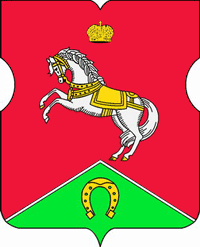 АППАРАТ СОВЕТА ДЕПУТАТОВмуниципального округаКОНЬКОВО РАСПОРЯЖЕНИЕ                 24.05.2019		                2/К              __20.10.2020____№_____32/К______________Об утверждении Положения о персональных		данных муниципального	служащего аппарата Совета депутатов муниципального округа Коньковои ведении его личного делаВ соответствии с Федеральными законами от 27.07.2006 № 149-ФЗ «Об информации, информационных технологиях и о защите информации», от 27.07.2006 № 152-ФЗ «О персональных данных», Законом города Москвы от 22.10.2008 № 50 «О муниципальной службе в городе Москве», Указом Президента Российской Федерации от 30.05.2005 № 609 «Об утверждении Положения о персональных данных государственного гражданского служащего Российской Федерации и ведении его личного дела»:Утвердить Положение о персональных данных муниципального служащего аппарата Совета депутатов муниципального округа Коньково и ведении его личного дела (приложение).Опубликовать настоящее распоряжение в бюллетене «Московский муниципальный вестник» и разместить на официальном сайте органов местного самоуправления муниципального округа Коньково в информационно–телекоммуникационной сети «Интернет» www.konkovo-moscow.ru.Настоящее распоряжение вступает в силу со дня его официального опубликования.Контроль за исполнением распоряжения возложить на исполняющего полномочия главы муниципального округа Коньково Малахова Сергея Викторовича.Исполняющий полномочия главы муниципального округа Коньково				С.В. МалаховПриложение к распоряжению    аппарата Совета депутатов муниципального округа Коньковоот_20.10.2020___№__32 /К__Положение о персональных данных муниципального служащего аппарата Совета депутатов муниципального округа Коньково и ведении его личного делаНастоящим Положением определяется порядок получения, обработки, хранения, передачи и любого другого использования персональных данных муниципального служащего аппарата Совета депутатов муниципального округа Коньково (далее – муниципальный служащий), а также ведения его личного дела в соответствии со статьей 39 Закона города Москвы от 22.10.2008 № 50 «О муниципальной службе в городе Москве» (далее - Закон).Под персональными данными муниципального служащего понимаются сведения о фактах, событиях и обстоятельствах жизни муниципального служащего, позволяющие идентифицировать его личность и содержащиеся в личном деле муниципального служащего либо подлежащие включению в его личное дело в соответствии с настоящим Положением.Представитель нанимателя в лице главы муниципального округа Коньково (далее – глава муниципального округа) обеспечивает защиту персональных данных муниципальных служащих, содержащихся в их личных делах, от неправомерного их использования или утраты.Глава муниципального округа определяет муниципального служащего аппарата Совета депутатов муниципального округа Коньково (далее – аппарат Совета депутатов), в должностные обязанности которого входит кадровая работа, на получение, обработку, хранение, передачу и любое другое использование персональных данных муниципальных служащих и несущий ответственность в соответствии с законодательством Российской Федерации за нарушение режима защиты этих персональных данных (далее – уполномоченное лицо).При получении, обработке, хранении и передаче персональных данных муниципального служащего уполномоченное лицо аппарата Совета депутатов обязано соблюдать следующие требования:а) обработка персональных данных муниципального служащего осуществляется в целях обеспечения соблюдения Конституции Российской Федерации, федеральных законов и иных нормативных правовых актов Российской Федерации, содействия муниципальному служащему в прохождении муниципальной службы (далее - муниципальная служба).б) персональные данные следует получать лично у муниципального служащего. В случае возникновения необходимости получения персональных данных муниципального служащего у третьей стороныследует известить об этом муниципального служащего заранее, получить его письменное согласие и сообщить муниципальному служащему о целях, предполагаемых источниках и способах получения персональных данных;в) запрещается получать, обрабатывать и приобщать к личному делу муниципального служащего не установленные федеральными законами персональные данные о его политических, религиозных и иных убеждениях, частной жизни, членстве в общественных объединениях, в том числе в профессиональных союзах;г) при принятии решений, затрагивающих интересы муниципального служащего, запрещается основываться на персональных данных муниципального служащего, полученных исключительно в результате их автоматизированной обработки или с использованием электронных носителей;д) защита персональных данных муниципального служащего от неправомерного их использования или утраты обеспечивается в соответствии с нормами федеральных законов;е) передача персональных данных муниципального служащего третьей стороне не допускается без письменного согласия муниципального служащего, за исключением случаев, установленных федеральным законом.В целях обеспечения защиты персональных данных, хранящихся в личных делах муниципальных служащих, муниципальные служащие имеют право:а) получать полную информацию о своих персональных данных и обработке этих данных (в том числе автоматизированной);б) осуществлять свободный доступ к своим персональным данным, включая право получать копии любой записи, содержащей персональные данные муниципального служащего, за исключением случаев, предусмотренных федеральным законом;в) требовать исключения или исправления неверных или неполных персональных данных, а также данных, обработанных с нарушением Федерального закона. Муниципальный служащий при отказе представителя нанимателя или уполномоченного им лица исключить или исправить персональные данные муниципального служащего имеет право заявить в письменной форме представителю нанимателя или уполномоченному им лицу о своем несогласии, обосновав соответствующим образом такое несогласие. Персональные данные оценочного характера муниципальный служащий имеет право дополнить заявлением, выражающим его собственную точку зрения;г) требовать от представителя нанимателя или уполномоченного им лица уведомления всех лиц, которым ранее были сообщены неверные или неполные персональные данные муниципального служащего, обо всех произведенных в них изменениях или исключениях из них;д) обжаловать в суд любые неправомерные действия или бездействие представителя нанимателя или уполномоченного им лица при обработке и защите персональных данных муниципального служащего.Уполномоченный муниципальный служащий, виновный в нарушении норм, регулирующих получение, обработку, хранение и передачу персональных данных другого муниципального служащего, несет ответственность в соответствии с Федеральным законом и другими федеральными законами.Глава муниципального округа или уполномоченное им лицо вправе подвергать обработке (в том числе автоматизированной) персональные данные муниципальных служащих при формировании кадрового резерва.В личное дело муниципального служащего вносятся его персональные данные и иные сведения, связанные с поступлением на муниципальную службу, ее прохождением и увольнением с муниципальной службы и необходимые для обеспечения деятельности органа местного самоуправления.Личное дело муниципального служащего ведется муниципальным служащим аппарата Совета депутатов, в должностные обязанности которого входит кадровая работа.Персональные данные, внесенные в личные дела муниципальных служащих, иные сведения, содержащиеся в личных делах муниципальных служащих, относятся к сведениям конфиденциального характера (за исключением сведений, которые в установленных федеральными законами случаях могут быть опубликованы в средствах массовой информации), а в случаях, установленных федеральными законами и иными нормативными правовыми актами Российской Федерации, - к сведениям, составляющим государственную тайну.Средствам массовой информации по их обращениям предоставляются следующие сведения о доходах, имуществе и обязательствах имущественного характера муниципальных служащих:а) декларированный годовой доход;б) перечень объектов недвижимости, принадлежащих муниципальному служащему на праве собственности или находящихся в его пользовании, с указанием вида, площади и страны расположения каждого из них;в) перечень транспортных средств и суммарная декларированная стоимость ценных бумаг, принадлежащих муниципальному служащему на праве собственности.Сведения, указанные в пункте 12 настоящего Положения, предоставляются на основании данных, имеющихся в ведении уполномоченного муниципального служащего на дату получения обращения соответствующего средства массовой информации.В предоставляемых средствам массовой информации сведениях запрещается указывать:а) иные данные о доходах, имуществе и обязательствах имущественного характера муниципального служащего, кроме указанных в пункте 12 настоящего Положения;б) данные о супруге, детях и иных членах семьи муниципального служащего;в) данные, позволяющие определить место жительства, почтовый адрес, телефон и иные индивидуальные средства коммуникации муниципального служащего, а также его супруги (ее супруга), детей и иных членов его семьи; г)	данные,	позволяющие	определить	местонахождение		объектов недвижимости,		принадлежащих	муниципальному	служащему	на	праве собственности или находящихся в его пользовании;д) информацию, отнесенную к государственной тайне или являющуюся конфиденциальной.К личному делу гражданского служащего приобщаются:а) письменное заявление с просьбой о поступлении на муниципальную службу и замещении должности муниципальной службы;б) собственноручно заполненная и подписанная гражданином Российской Федерации анкета установленной формы с приложением фотографии;в) документы о прохождении конкурса на замещение вакантной должности муниципальной службы (если гражданин назначен на должность по результатам конкурса);г) копия паспорта и копии свидетельств о государственной регистрации актов гражданского состояния;д) копия трудовой книжки или документа, подтверждающего прохождение военной или иной службы;е) копии документов о профессиональном образовании, документов о квалификации, подтверждающих повышение или присвоение квалификации по результатам дополнительного профессионального образования, документов о присвоении ученой степени, ученого звания (если таковые имеются);ж) копии решений о награждении государственными наградами Российской Федерации, Почетной грамотой Президента Российской Федерации, об объявлении благодарности Президента Российской Федерации, присвоении почетных, воинских и специальных званий, присуждении государственных премий (если таковые имеются);з) копия распоряжения аппарата Совета депутатов о назначении на должность муниципальной службы;и) экземпляр трудового договора (контракта), а также экземпляры письменных дополнительных соглашений, которыми оформляются изменения и дополнения, внесенные в трудовой договор (контракт);к) копии распоряжений аппарата Совета депутатов о переводе муниципального служащего на иную должность муниципальной службы, о временном замещении им иной должности муниципальной службы;л) копии документов воинского учета (для военнообязанных и лиц, подлежащих призыву на военную службу);м) копия акта аппарата Совета депутатов об освобождении муниципального служащего от замещаемой должности муниципальной службы, о прекращении трудового договора (контракта) или его приостановлении;н) аттестационный лист муниципального служащего, прошедшего аттестацию, и отзыв об исполнении им должностных обязанностей за аттестационный период;о) экзаменационный лист муниципального служащего и отзыв об уровне его знаний, навыков и умений (профессиональном уровне) и о возможности присвоения ему классного чина муниципальной службы в городе Москве;п) копии документов о присвоении муниципальному служащему классного чина муниципальной службы в городе Москве;р) копии документов о включении муниципального служащего в кадровый резерв, а также об исключении его из кадрового резерва (если таковой имеется в органе местного самоуправления);с) копии решений о поощрении муниципального служащего в связи с награждениями, а также о наложении на него дисциплинарного взыскания до его снятия или отмены;т) копии документов о начале служебной проверки, ее результатах, об отстранении муниципального служащего от замещаемой должности муниципальной службы;у) документы, связанные с оформлением допуска к сведениям, составляющим государственную или иную охраняемую законом тайну, если исполнение обязанностей по замещаемой должности муниципальной службы связано с использованием таких сведений;ф)	сведения	о	доходах,	расходах,	имуществе	и	обязательствах имущественного характера муниципального служащего, а также сведения о доходах, расходах, имуществе и обязательствах имущественного характера супруги (супруга) и несовершеннолетних детей муниципального служащего; х) копия страхового свидетельства обязательного пенсионного страхования; ц) копия свидетельства о постановке на учет в налоговом органе физического лица по месту жительства на территории Российской Федерации;ч) копия страхового медицинского полиса обязательного медицинского страхования граждан;ш) медицинское заключение установленной формы об отсутствии у гражданина заболевания, препятствующего поступлению на муниципальную службу или ее прохождению;щ) справка о результатах проверки достоверности и полноты представленных муниципальным служащим сведений о доходах, имуществе и обязательствах имущественного характера, а также сведений о соблюдении муниципальным служащим ограничений в установленном порядке.В личное дело муниципального служащего вносятся также письменные объяснения муниципального служащего, если такие объяснения даны им после ознакомления с документами своего личного дела.К личному делу муниципального служащего приобщаются иные документы, предусмотренные федеральными законами и иными нормативными правовыми актами Российской Федерации и законами города Москвы.Документы, приобщенные к личному делу муниципального служащего, брошюруются, страницы нумеруются, к личному делу прилагается опись.Учетные данные муниципальных служащих в соответствии с установленным порядком, хранятся в аппарате Совета депутатов на бумажных носителях. Уполномоченное лицо обеспечивает их защиту от несанкционированного доступа и копирования.В обязанности уполномоченного лица, осуществляющего ведение личных дел муниципальных служащих, входит:а) приобщение документов, указанных в пунктах 15 и 16 настоящего Положения, к личным делам муниципальных служащих;б) обеспечение сохранности личных дел муниципальных служащих;в) обеспечение конфиденциальности сведений, содержащихся в личных делах муниципальных служащих, в соответствии с Федеральным законом, другими федеральными законами, иными нормативными правовыми актами г. Москвы, а также в соответствии с настоящим Положением;г) предоставление сведений о доходах, имуществе и обязательствах имущественного характера муниципальных служащих для опубликования общероссийским и региональным средствам массовой информации по их обращениям;д) информирование муниципальных служащих, указанных в подпункте "г" настоящего пункта, об обращении общероссийского или регионального средства массовой информации о предоставлении ему сведений о доходах, имуществе и обязательствах имущественного характера этих муниципальных служащих;е) ознакомление муниципального служащего с документами своего личного дела не реже одного раза в год, а также по просьбе муниципального служащего и во всех иных случаях, предусмотренных законодательством Российской Федерации.Муниципальный служащий, уполномоченный на ведение и хранение личных дел муниципальных служащих, может привлекаться в соответствии с законодательством Российской Федерации к дисциплинарной и иной ответственности за разглашение конфиденциальных сведений, содержащихся в указанных личных делах, а также за иные нарушения порядка ведения личных дел муниципальных служащих, установленного настоящим Положением.При переводе муниципального служащего на должность муниципальной службы в орган местного самоуправления другого муниципального образования или на государственную службу, его личное дело передается по новому месту его службы.Личные дела муниципальных служащих, уволенных с муниципальной службы, хранятся в архиве аппарата Совета депутатов в течение 10 лет со дня увольнения с муниципальной службы.Если гражданин, личное дело которого хранится в аппарате Совета депутатов, поступит на муниципальную службу вновь, его личное дело подлежит передаче по новому месту службы муниципального служащего.